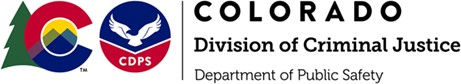 Secure Court Holding Facility – Certification of Compliance with JJDPA/JJRATo ensure compliance with the Juvenile Justice and Delinquency Prevention Act (JJDPA) and the Juvenile Justice Reform Act of 2018 (JJRA), the Division of Criminal Justice (DCJ) requests that an authorized officer or agent from this facility complete this form on an annual basis.  This data collection request is due to recent changes in the Federal JJDPA reporting requirements.  This certification covers the program period of October 1, 2020 through September 30, 2021.  Please submit your completed form to DCJ at cdps_dcj_oajjacompliance@state.co.us.Court Holding Facility Name:  							   County:  ______________________Contact Person (for court holding area):  __________________________________________________________________      Contact’s Title (for court holding area):  ___________________________________________________________________Phone #:  _________________________________      Email Address:  __________________________________________Facility Address:  _____________________________________________________________________________________Every question below must be answered in order for DCJ to meet the JJDPA/JJRA Federal reporting requirements!This secure court holding facility or area may detain and/or confine:______ only adults,______ only juveniles,______ both, the secure area is time-phased for the holding of juveniles or adults one at a time, and/or______ both, the facility has two separate holding areas, one for juveniles and one for adult inmates.What days and hours is juvenile court in session?Sight and Sound Separation:Separation between juveniles and adult inmates/trustees in secure settings must be maintained to ensure sight or sound     contact between juveniles and incarcerated adults. Separation can be achieved architecturally or through time-phasing of common use non-residential areas.Are adult inmates (including trustees) and juveniles ever detained or confined within close proximity to each other where clear visual contact could occur (Sight Separation)?  _____ Yes  _____ NoAre adult inmates (including trustees) and juveniles ever detained or confined in an area where direct oral communication between each other could occur (Sound Separation)?  _____ Yes  _____ NoAre adult inmates and juveniles physically separated by: ______ having juvenile and adult holding areas on different floors of the facility, ______ having juvenile court held on days when adult criminal court will not be in session, ______ having juvenile and adult holding in separate wings of the same floor, and/or ______	having juveniles held in an area that has a juvenile cell and ONLY juveniles are detained in this area?                        	Do adult inmates and juveniles have separate entrances to the secure holding area?  _____Yes _____ NoIf there are separate holding areas for adult inmates and juveniles on the same floor, you must submit a simple diagram or blueprint that can show where and/or how the two areas are sight and sound separated from each other.If Sight and Sound Separation in the secure holding areas is achieved through the utilization of time-phasing (having only an adult, OR a juvenile in the holding area at any particular time), please explain how time-phasing would be accomplished if both a juvenile and an adult inmate were at the courthouse at the same time and needed to be detained or confined for a court appearance.Purpose of the Hold:Were any juveniles detained or confined in your court holding facility due to an overflow from another secure juvenile detention facility or law enforcement department (such as a crowded county jail)?         ______Yes  ______NoWere any juveniles held securely in your court holding facility for the purpose of punishment ordered by a court official or law enforcement officer?   ______ Yes  _______ NoIf the court holding area is located within a law enforcement facility, is that area used ONLY for court holding purposes (not any law enforcement holds)?    ______ Yes  ______ No   There are different holding and reporting requirements for a court holding facility versus a law enforcement facility.   Using one holding cell for both purposes can be problematic.Secure Facility Features:       	The secure juvenile court holding area has:	          _______ Holding Cells          _______ Cuffing Rings/Benches            _______ Lockable Interview Rooms (from the outside)          _______ A secure perimeter fence around the Courthouse or Judicial complex building(s).		   _______ Other: Additional Information or Comments:I attest that: ______ ANY and ALL breaches of sight and sound separation between juveniles and adult inmates (or trustees) at this court 	  	holding facility will be reported immediately to the JJDPA Compliance Monitor, and that______ ALL juveniles held at this court-holding facility were for the sole purpose of awaiting a court appearance or returning     	from a court appearance.  Any juvenile holds to the contrary will be reported to the JJDPA Compliance Monitor.  ______ if applicable to you facility, the reported separate holding areas for adult inmates and juveniles are in permanent locations 	in the facility and thereby do ensure the complete sight and sound separation of adult inmates and juveniles.CERTIFICATION: This form must be signed by the court holding authority (or designated appointee), and in signing this form, he or she is certifying the accuracy of the information for the previous reporting year.  If any of the above information changes, please contact the DCJ Compliance Monitor, Mona L. Barnes, at the DCJ via email (monal.barnes@state.co.us), as soon as possible, in order for DCJ to update your facility records.________________________________               ____________________________________                ____________ Signing Authority’s Name 		           	Signing Authority’s Signature                                     Date													Revised 10/01/2021